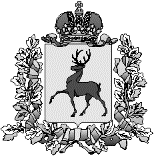 Управление культуры, туризма и народно-художественных промыслов  администрации Тоншаевского муниципального района Нижегородской областиПРИКАЗпо производственным вопросам29 декабря 2018 года                                                                        № 4 -одОб утверждении расчетов нормативных затрат на оказание муниципальных услуг (работ) муниципальных учреждений на 2019 годВ соответствии с постановлением администрации Тоншаевского муниципального района от 18.12.2015 г. № 241 «О формировании муниципального задания на оказание муниципальных услуг (выполнение работ) в отношении муниципальных учреждений Тоншаевского муниципального района Нижегородской области и финансовом обеспечении выполнения муниципального задания» приказываю:1. Утвердить прилагаемые расчеты нормативных затрат на оказание муниципальных услуг (работ) на 2019 год для следующих муниципальных учреждений:- МБУК «Межпоселенческая централизованная клубная система» Тоншаевского муниципального района Нижегородской области;- МУК «Межпоселенческая централизованная библиотечная система» Тоншаевского муниципального района Нижегородской области;- МУК «Межпоселенческий краеведческий музей» Тоншаевского муниципального района Нижегородской области;- МБУ ДО Тоншаевская детская музыкальная школа Тоншаевского муниципального района Нижегородской области.2. Настоящий приказ разместить на официальном сайте Управления культуры, туризма и народно – художественных промыслов администрации Тоншаевского муниципального района Нижегородской области в информационно-телекоммуникационной сети Интернет.Начальник Управления культуры                                       И.Л.КованеваНаименование учреждения  МБУК «Межпоселенческая централизованная клубная система» Тоншаевского муниципального района Нижегородской области (МБУК «МЦКС»)Расчет нормативных затрат на оказание муниципальной услуги на 2019 годНаименование муниципальной услуги: Организация и проведение мероприятийДиректор МБУК «МЦКС» ___________________ Л.П.ГущинаГлавный бухгалтер _________________________ Е.А.ДубининаИсполнитель ______________________________ Е.Б. БурученкоНаименование учреждения  МБУК «Межпоселенческая централизованная клубная система» Тоншаевского муниципального района Нижегородской области (МБУК «МЦКС»)Расчет нормативных затрат на оказание работы на 2019 годНаименование муниципальной услуги: Организация деятельности клубных формирований и формирований самодеятельного народного творчестваДиректор МБУК «МЦКС» ___________________ Л.П.ГущинаГлавный бухгалтер _________________________ Е.А.ДубининаИсполнитель ______________________________ Е.Б. БурученкоНаименование учреждения  МУК «Межпоселенческий краеведческий музей» Тоншаевского муниципального района Нижегородской области (МУК ТКМ)Расчет нормативных затрат на оказание муниципальной услуги на 2019 годНаименование муниципальной услуги: Публичный показ музейных предметов, музейных коллекцийДиректор МУК ТКМ _______________________ В.И.КочневГлавный бухгалтер _________________________ Е.А.ДубининаИсполнитель ______________________________ Е.Б. БурученкоНаименование учреждения  МУК «Межпоселенческий краеведческий музей» Тоншаевского муниципального района Нижегородской области (МУК ТКМ)Расчет нормативных затрат на оказание работы на 2019 годНаименование муниципальной услуги: Формирование, учет, изучение, обеспечение физического сохранения и безопасности музейных предметов, музейных коллекцийДиректор МУК ТКМ _______________________ В.И.КочневГлавный бухгалтер _________________________ Е.А.ДубининаИсполнитель ______________________________ Е.Б. БурученкоНаименование учреждения  МУК «Межпоселенческая централизованная библиотечная система» Тоншаевского муниципального района Нижегородской области (МУК «МЦБС»)Расчет нормативных затрат на оказание муниципальной услуги на 2019 годНаименование муниципальной услуги: Библиотечное, библиографическое и информационное обслуживание пользователей библиотекиДиректор МУК «МЦБС» ____________________ Н.П.КрашенинниковаГлавный бухгалтер _________________________ Е.А.ДубининаИсполнитель ______________________________ Е.Б.БурученкоНаименование учреждения  МУК «Межпоселенческая централизованная библиотечная система» Тоншаевского муниципального района Нижегородской области (МУК «МЦБС»)Расчет нормативных затрат на оказание работы на 2019 годНаименование муниципальной услуги: Формирование, учет, изучение, обеспечение физического сохранения и безопасности фондов библиотек, включая оцифровку фондовДиректор МУК «МЦБС» ____________________ Н.П.КрашенинниковаГлавный бухгалтер _________________________ Е.А.ДубининаИсполнитель ______________________________ Е.Б. БурученкоНаименование учреждения  МУК «Межпоселенческая централизованная библиотечная система» Тоншаевского муниципального района Нижегородской области (МУК «МЦБС»)Расчет нормативных затрат на оказание работы на 2019 годНаименование муниципальной услуги:  Библиографическая обработка документов и создание каталоговДиректор МУК «МЦБС» ____________________ Н.П.КрашенинниковаГлавный бухгалтер _________________________ Е.А.ДубининаИсполнитель ______________________________ Е.Б. БурученкоНаименование учреждения  МБУ ДО Тоншаевская детская музыкальная школа Тоншаевского муниципального района Нижегородской области (МБУ ДО ТДМШ)Расчет нормативных затрат на оказание муниципальной услуги на 2019 годНаименование муниципальной услуги: Реализация дополнительных общеобразовательных предпрофессиональных программ в области искусствДиректор МБУ ДО ТДМШ _________________ Н.В. КузнецоваГлавный бухгалтер ________________________ Е.А.ДубининаИсполнитель _____________________________ Е.Б.БурученкоНаименование учреждения  МБУ ДО Тоншаевская детская музыкальная школа Тоншаевского муниципального района Нижегородской области (МБУ ДО ТДМШ)Расчет нормативных затрат на оказание муниципальной работы на 2019 годНаименование муниципальной услуги: Реализация дополнительных общеобразовательных общеразвивающих программДиректор МБУ ДО ТДМШ ___________________ Н.В. КузнецоваГлавный бухгалтер _________________________ Е.А.ДубининаИсполнитель ______________________________ Е.Б. Бурученко№ п/пНаименование затратАссигнования,руб.Объеммун. услуги, ед.Затраты на единицу, руб.1Базовый норматив затрат, непосредственно связанных с оказанием муниципальной услуги:15 146 050,002 8775 264,531.1.Затраты на оплату труда с начислениями 14 476 050,002 8775 031,651.2.Затраты на приобретение материальных запасов и основных средств670 000,002 877232,881.3.Иные затраты2Базовый норматив затрат на общехозяйственные нужды на оказание муниципальной услуги:2 000 700,002 877695,412.1.Оплата труда с начислениями работников, которые не принимают непосредственного участия в оказании работы, включая административно- управленческий персонал2 8772.2.Затраты на коммунальные услуги 1 685 500,002 877585,862.3.Затраты на содержание объектов недвижимого имущества (в том числе затраты на арендные платежи)2 8772.4.Затраты на содержание имущества94 200,002 87732,742.5.Затраты на приобретение услуг связи79 500,002 87727,632.6.Затраты на командировочные расходы10 500,002 8773,652.7.Затраты на прочие общехозяйственные нужды131 000,002 87745,53Итого (п.1 + п.2)17 145 750,00хх3Затраты на уплату налогов:168 500,00хх4.Затраты на содержание не используемого для выполнения муниципального задания имуществаххВСЕГО (п.1 + п.2 + п.3 + п.4)17 315 250,00хх№ п/пНаименование затратАссигнования,руб.Объемработы, ед.Затраты на единицу, руб.1Базовый норматив затрат, непосредственно связанных с оказанием муниципальной услуги:15 146 050,0016194 074,841.1.Затраты на оплату труда с начислениями 14 476 050,0016189 913,351.2.Затраты на приобретение материальных запасов и основных средств670 000,001614 161,491.3.Иные затраты2Базовый норматив затрат на общехозяйственные нужды на оказание муниципальной услуги:2 000 700,0016112 426,712.1.Оплата труда с начислениями работников, которые не принимают непосредственного участия в оказании работы, включая административно- управленческий персонал1612.2.Затраты на коммунальные услуги 1 685 500,0016110 468,942.3.Затраты на содержание объектов недвижимого имущества (в том числе затраты на арендные платежи)1612.4.Затраты на содержание имущества94 200,00161585,092.5.Затраты на приобретение услуг связи79 500,00161493,792.6.Затраты на командировочные расходы10 500,0016165,222.7.Затраты на прочие общехозяйственные нужды131 000,00161813,67Итого (п.1 + п.2)17 145 750,00хх3Затраты на уплату налогов:168 500,00хх4.Затраты на содержание не используемого для выполнения муниципального задания имуществаххВСЕГО (п.1 + п.2 + п.3 + п.4)17 315 250,00хх№ п/пНаименование затратАссигнования,руб.Объеммун. услуги, ед.Затраты на единицу, руб.1Базовый норматив затрат, непосредственно связанных с оказанием муниципальной услуги:1 686 300,007 520224,241.1.Затраты на оплату труда с начислениями 1 672 300,007520222,381.2.Затраты на приобретение материальных запасов и основных средств14 000,0075201,861.3.Иные затраты2Базовый норматив затрат на общехозяйственные нужды на оказание муниципальной услуги:238 000,007 52031,652.1.Оплата труда с начислениями работников, которые не принимают непосредственного участия в оказании муниципальной услуги, включая административно- управленческий персонал7 5202.2.Затраты на коммунальные услуги 186 200,007 52024,762.3.Затраты на содержание объектов недвижимого имущества (в том числе затраты на арендные платежи)7 5202.4.Затраты на содержание имущества10 500,007 5201,402.5.Затраты на приобретение услуг связи16 100,007 5202,142.6.Затраты на командировочные расходы1 400,007 5200,192.7.Затраты на прочие общехозяйственные нужды23 800,007 5203,16Итого (п.1 + п.2)1 924 300,00хх3Затраты на уплату налогов:23 100,00хх4.Затраты на содержание не используемого для выполнения муниципального задания имуществаххВСЕГО (п.1 + п.2 + п.3 + п.4)1 947 400,00хх№ п/пНаименование затратАссигнования,руб.Объемработы, ед.Затраты на единицу, руб.1Базовый норматив затрат, непосредственно связанных с оказанием работы:722 700,0011 87260,871.1.Затраты на оплату труда с начислениями 716 700,0011 87260,371.2.Затраты на приобретение материальных запасов и основных средств6 000,0011 8720,501.3.Иные затраты2Базовый норматив затрат на общехозяйственные нужды на оказание работы:102 000,0011 8728,592.1.Оплата труда с начислениями работников, которые не принимают непосредственного участия в оказании работы, включая административно- управленческий персонал11 8722.2.Затраты на коммунальные услуги 79 800,0011 8726,722.3.Затраты на содержание объектов недвижимого имущества (в том числе затраты на арендные платежи)11 8722.4.Затраты на содержание имущества4 500,0011 8720,382.5.Затраты на приобретение услуг связи6 900,0011 8720,582.6.Затраты на командировочные расходы600,0011 8720,052.7.Затраты на прочие общехозяйственные нужды10 200,0011 8720,86Итого (п.1 + п.2)824 700,00хх3Затраты на уплату налогов:9 900,00хх4.Затраты на содержание не используемого для выполнения муниципального задания имуществаххВСЕГО (п.1 + п.2 + п.3 + п.4)834 600,00хх№ п/пНаименование затратАссигнования,руб.Объеммун. услуги, ед.Затраты на единицу, руб.1Базовый норматив затрат, непосредственно связанных с оказанием муниципальной услуги:11 836 536,00153 68077,021.1.Затраты на оплату труда с начислениями 11 820 136,00153 68076,911.2.Затраты на приобретение материальных запасов16 400,00153 6800,111.3.Иные затраты2Базовый норматив затрат на общехозяйственные нужды на оказание муниципальной услуги:590 400,00153 6803,842.1.Оплата труда с начислениями работников, которые не принимают непосредственного участия в оказании муниципальной услуги, включая административно- управленческий персонал153 6802.2.Затраты на коммунальные услуги 369 000,00153 6802,402.3.Затраты на содержание объектов недвижимого имущества (в том числе затраты на арендные платежи)2.4.Затраты на содержание имущества26 240,00153 6800,172.5.Затраты на приобретение услуг связи123 000,00153 6800,802.6.Затраты на командировочные расходы4 920,00153 6800,032.7.Затраты на прочие общехозяйственные нужды67 240,00153 6800,44Итого (п.1 + п.2)12 426 936,00хХ3Затраты на уплату налогов:63 960,00хх4.Затраты на содержание не используемого для выполнения муниципального задания имуществахХВСЕГО (п.1 + п.2 + п.3 + п.4)12 490 896,00хх№ п/пНаименование затратАссигнования,руб.Объемработы, ед.Затраты на единицу, руб.1Базовый норматив затрат, непосредственно связанных с оказанием работы:2 165 220,00260 5098,311.1.Затраты на оплату труда с начислениями 2 162 220,00260 5098,301.2.Затраты на приобретение материальных запасов и основных средств3 000,00260 5090,011.3.Иные затраты2Базовый норматив затрат на общехозяйственные нужды на оказание работы:108 000,00260 5090,412.1.Оплата труда с начислениями работников, которые не принимают непосредственного участия в оказании работы, включая административно- управленческий персонал260 5092.2.Затраты на коммунальные услуги 67 500,00260 5090,252.3.Затраты на содержание объектов недвижимого имущества (в том числе затраты на арендные платежи)260 5092.4.Затраты на содержание имущества4 800,00260 5090,022.5.Затраты на приобретение услуг связи22 500,00260 5090,092.6.Затраты на командировочные расходы900,00260 5090,0032.7.Затраты на прочие общехозяйственные нужды12 300,00260 5090,05Итого (п.1 + п.2)2 273 220,00хх3Затраты на уплату налогов:11 700,00хх4.Затраты на содержание не используемого для выполнения муниципального задания имуществаххВСЕГО (п.1 + п.2 + п.3 + п.4)2 284 920,00хх№ п/пНаименование затратАссигнования,руб.Объемработы, ед.Затраты на единицу, руб.1Базовый норматив затрат, непосредственно связанных с оказанием работы:433 044,0010 70040,471.1.Затраты на оплату труда с начислениями 432 444,0010 70040,411.2.Затраты на приобретение материальных запасов600,0010 7000,061.3.Иные затраты2Базовый норматив затрат на общехозяйственные нужды на оказание работы:21 600,0010 7002,022.1.Оплата труда с начислениями работников, которые не принимают непосредственного участия в оказании работы, включая административно- управленческий персонал10 7002.2.Затраты на коммунальные услуги 13 500,0010 7001,262.3.Затраты на содержание объектов недвижимого имущества (в том числе затраты на арендные платежи)2.4.Затраты на содержание имущества960,0010 7000,092.5.Затраты на приобретение услуг связи4 500,0010 7000,422.6.Затраты на командировочные расходы180,0010 7000,022.7.Затраты на прочие общехозяйственные нужды2 460,0010 7000,23Итого (п.1 + п.2)454 644,00хх3Затраты на уплату налогов:2 340,00хх4.Затраты на содержание не используемого для выполнения муниципального задания имуществаххВСЕГО (п.1 + п.2 + п.3 + п.4)456 984,00хх№ п/пНаименование затратАссигнования,руб.Объем мун. услуги, ед.Затраты на единицу, руб.1Базовый норматив затрат, непосредственно связанных с оказанием муниципальной услуги:1 076 654,002739 876,071.1.Затраты на оплату труда с начислениями 1 073 899,002739 774,041.2.Затраты на приобретение материальных запасов2 755,0027102,031.3.Иные затраты2Базовый норматив затрат на общехозяйственные нужды на оказание муниципальной услуги:23 197,0027859,152.1.Оплата труда с начислениями работников, которые не принимают непосредственного участия в оказании муниципальной услуги, включая административно- управленческий персонал272.2.Затраты на коммунальные услуги 2.3.Затраты на содержание объектов недвижимого имущества (в том числе затраты на арендные платежи)2.4.Затраты на содержание имущества3 857,0027142,852.5.Затраты на приобретение услуг связи6 061,0027224,482.6.Затраты на командировочные расходы882,002732,672.7.Затраты на прочие общехозяйственные нужды12 397,0027459,15Итого (п.1 + п.2)1 099 851,00хх3Затраты на уплату налогов:7 714,00хх4.Затраты на содержание не используемого для выполнения муниципального задания имуществаххВСЕГО (п.1 + п.2 + п.3 + п.4)1 107 565,00хх№ п/пНаименование затратАссигнования,руб.Объем мун. услуги, ед.Затраты на единицу, руб.1Базовый норматив затрат, непосредственно связанных с оказанием муниципальной услуги:2 831 346,007139 878,111.1.Затраты на оплату труда с начислениями 2 824 101,007139 776,071.2.Затраты на приобретение материальных запасов7 245,0071102,041.3.Иные затраты2Базовый норматив затрат на общехозяйственные нужды на оказание муниципальной услуги:61 003,0071859,202.1.Оплата труда с начислениями работников, которые не принимают непосредственного участия в оказании муниципальной услуги, включая административно- управленческий персонал2.2.Затраты на коммунальные услуги 2.3.Затраты на содержание объектов недвижимого имущества (в том числе затраты на арендные платежи)2.4.Затраты на содержание имущества10 143,0071142,862.5.Затраты на приобретение услуг связи15 939,0071224,492.6.Затраты на командировочные расходы2 318,007132,652.7.Затраты на прочие общехозяйственные нужды32 603,0071459,20Итого (п.1 + п.2)2 892 349,00хх3Затраты на уплату налогов:20 286хх4.Затраты на содержание не используемого для выполнения муниципального задания имуществаххВСЕГО (п.1 + п.2 + п.3 + п.4)2 912 635,00хх